Person—preferred language, code NNExported from METEOR(AIHW's Metadata Online Registry)© Australian Institute of Health and Welfare 2024This product, excluding the AIHW logo, Commonwealth Coat of Arms and any material owned by a third party or protected by a trademark, has been released under a Creative Commons BY 4.0 (CC BY 4.0) licence. Excluded material owned by third parties may include, for example, design and layout, images obtained under licence from third parties and signatures. We have made all reasonable efforts to identify and label material owned by third parties.You may distribute, remix and build on this website’s material but must attribute the AIHW as the copyright holder, in line with our attribution policy. The full terms and conditions of this licence are available at https://creativecommons.org/licenses/by/4.0/.Enquiries relating to copyright should be addressed to info@aihw.gov.au.Enquiries or comments on the METEOR metadata or download should be directed to the METEOR team at meteor@aihw.gov.au.Person—preferred language, code NNIdentifying and definitional attributesIdentifying and definitional attributesMetadata item type:Data ElementShort name:Preferred languageSynonymous names:Preferred languageMETEOR identifier:270307Registration status:Health, Superseded 08/02/2006Definition:The language (including sign language) most preferred by the person for communication, as represented by a code. This may be a language other than English even where the person can speak fluent English.Data Element Concept:Person—preferred languageValue Domain:Language code NNValue domain attributesValue domain attributesValue domain attributesRepresentational attributesRepresentational attributesRepresentational attributesRepresentation class:CodeCodeData type:StringStringFormat:NNNNMaximum character length:22ValueMeaningPermissible values:00Afrikaans01Albanian02Alyawarr (Alyawarra)03Arabic (including Lebanese)04Armenian05Arrernte (Aranda)06Assyrian (including Aramaic)07Australian Indigenous languages, not elsewhere classified08Bengali09Bisaya10Bosnian11Bulgarian12Burarra13Burmese14Cantonese15Cebuano16Croatian17Czech18Danish19English20Estonian21Fijian22Finnish23French24German25Gilbertese26Greek27Gujarati28Hakka29Hebrew30Hindi31Hmong32Hokkien33Hungarian34Indonesian35Irish36Italian37Japanese38Kannada39Khmer40Korean41Kriol42Kuurinji (Gurindji)43Lao44Latvian45Lithuanian46Macedonian47Malay48Maltese49Mandarin50Mauritian Creole51Netherlandic52Norwegian53Persian54Pintupi55Pitjantjatjara56Polish57Portuguese58Punjabi59Romanian60Russian61Samoan62Serbian63Sinhalese64Slovak65Slovene66Somali67Spanish68Swahili69Swedish70Tagalog (Filipino)71Tamil72Telugu73Teochew74Thai75Timorese76Tiwi77Tongan78Turkish79Ukranian80Urdu81Vietnamese82Walmajarri (Walmadjari)83Warlpiri84Welsh85Wik-Mungkan86Yiddish95Other languages, not further defined97Non verbal, so described (including sign languages e.g. Auslan, Makaton)Supplementary values:96Inadequately described98
 Not stated
 Collection and usage attributesCollection and usage attributesGuide for use:The classification used in this metadata item is a modified two-digit level version of the ABS classification: Australian Standard Classification of Languages (ASCL).CODE 07     Australian Indigenous languages, not elsewhere classifiedAll Australian Indigenous languages not shown separately on the code list are to be coded to 07.CODE 96     Inadequately describedThis code should be used where some information, but insufficient, is provided.CODE 97     Non verbal, so described (including sign languages e.g. Auslan, Makaton)All non-verbal means of communication, including sign languages, are to be coded to 97.CODE 98     Not statedThis code is to be used when no information is provided.Collection methods:This information may be collected in a variety of ways. It may be collected by using a predetermined shortlist of languages that are most likely to be encountered from the above code list accompanied by an open text field for 'Other language' or by using an open ended question that allows for recording of the language nominated by the person. Regardless of the method used for data collection the language nominated should be coded using the above ABS codes.Comments:The ABS has developed a detailed four-digit language classification of 193 language units which was used in the 1996 Census. Although it is preferable to use the classification at a four-digit level, the requirements of administrative collections have been recognised and the ABS has developed a classification of 86 languages at a two-digit level from those most frequently spoken in Australia. Mapping of this two-digit running code system to the four-digit ASCL is available from ABS. The classification used in this metadata item is a modified version of the two-digit level ABS classification. The National Health Data Committee (NHDC) considered that the grouping of languages by geographic region was not useful in administrative settings. Thus this metadata item includes an alphabetical listing of the 86 languages from the ABS two-digit level classification with only one code for Other languages, not further defined. By removing the geographic groupings from the classification, information about the broad geographic region of languages that are not specifically coded is lost. However, the NHDC considered that the benefits to data collectors gained from simplifying the code listing outweighed this disadvantage.Source and reference attributesSource and reference attributesReference documents:Australian Bureau of Statistics (ABS) 1997. Australian Standard Classification of Languages (ASCL). Cat. no. 1267.0. Canberra: ABSData element attributes Data element attributes Source and reference attributesSource and reference attributesOrigin:National Health Data CommitteeRelational attributesRelational attributesRelated metadata references:Has been superseded by Person—preferred language, code (ASCL 2005) NN{NN}       Community Services (retired), Superseded 13/10/2011       Health, Superseded 13/10/2011
Is re-engineered from  Preferred language, version 2, DE, NHDD, NHIMG, Superseded 01/03/2005.pdf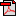  (30.2 KB)       No registration statusImplementation in Data Set Specifications:Alcohol and other drug treatment services NMDS       Health, Superseded 21/03/2006Implementation start date: 01/07/2005
Implementation end date: 30/06/2006

Cardiovascular disease (clinical) DSS       Health, Superseded 15/02/2006